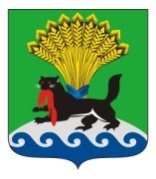  РОССИЙСКАЯ ФЕДЕРАЦИЯИРКУТСКАЯ ОБЛАСТЬИРКУТСКОЕ РАЙОННОЕ МУНИЦИПАЛЬНОЕ ОБРАЗОВАНИЕАДМИНИСТРАЦИЯПОСТАНОВЛЕНИЕот  «28»  ___04___ 2023 г.	                      		                                                              № 261О внесении изменений в Порядок  формирования муниципального задания на оказание муниципальных услуг (выполнение работ) муниципальными учреждениями Иркутского районного муниципального образования, утвержденный постановлением администрации Иркутского районного муниципального образования от 01.12.2021  № 660 В целях уточнения порядка формирования  муниципального задания,  в  соответствии с пунктами 3,4,5 статьи 69.2  Бюджетного кодекса  Российской Федерации,    пунктом    7    статьи 9.2   Федерального  закона  от     12.01.1996     № 7-ФЗ  «О некоммерческих организациях», подпунктом 3 пункта 5 статьи 4 Федерального закона от 03.11.2006  № 174-ФЗ «Об автономных учреждениях»,   руководствуясь статьями 39, 45, 54 Устава Иркутского районного муниципального образования, администрация Иркутского районного муниципального образования ПОСТАНОВЛЯЕТ:Внести    изменения в   Порядок    формирования  муниципального  задания  на оказание муниципальных услуг (выполнение работ) муниципальными учреждениями Иркутского районного муниципального образования, утвержденный постановлением администрации Иркутского районного муниципального образования от 01.12.2021  № 660  (далее – Порядок):а) пункт 4 раздела II изложить в следующей редакции:          «4. В муниципальном задании могут быть установлены  допустимые (возможные) отклонения в процентах (абсолютных величинах) от установленных показателей качества и (или) объема в отношении отдельной муниципальной услуги (работы) либо общее допустимое (возможное) отклонение в отношении муниципального задания или его части. Значения допустимых (возможных) отклонений могут быть изменены только при формировании муниципального задания на очередной финансовый год и плановый период.           Порядок определения и применения значений допустимых (возможных) отклонений устанавливается нормативно-правовым актом администрации Иркутского районного муниципального образования.»;б)  пункт 6  раздела II изложить  в следующей редакции:«6. Муниципальное  задание  формируется  в процессе формирования районного бюджета на очередной финансовый год и плановый период структурным подразделением администрации Иркутского районного муниципального образования, в ведении которого находится  муниципальное  учреждение (далее – Учредитель) и утверждается главным  распорядителем  бюджетных  средств  в  срок не позднее 15 рабочих дней со дня утверждения главным распорядителем средств бюджета ИРМО лимитов бюджетных обязательств на финансовое обеспечение муниципального задания. Муниципальное задание утверждается на срок, соответствующий сроку формирования бюджета ИРМО.Для расчета объема финансового обеспечения выполнения муниципального задания на оказание муниципальных услуг (выполнение работ) Учреждением Учредитель направляет копию утвержденного муниципального задания в экономическое управление администрации ИРМО (далее – Управление) в течение одного рабочего дня после его утверждения.»;в) пункт 7 раздела II дополнить одиннадцатым абзацем:«Учредитель, в течение одного рабочего дня с даты утверждения муниципального задания, в случае внесения изменений в показатели муниципального задания, направляет его в Управление для внесения изменений в утвержденные нормативные затраты.»;г) пункт 10 раздела II изложить в следующей редакции:«Срок   предоставления  ежеквартальных отчетов   об исполнении муниципального задания устанавливается  не  позднее   15 апреля,   15 июля,   15 октября  текущего финансового года.Ежеквартальные отчеты об исполнении муниципального задания направляются Учреждением Учредителю для осуществления текущего контроля за исполнением муниципального задания. Учредитель рассматривает отчеты и направляет их для   сведения в Управление, не позднее  5 рабочих дней с даты их предоставления Учредителю.В случае приостановления деятельности Учреждения в связи с проведением капитального ремонта или реконструкции, Учреждение предоставляет досрочный отчет о выполнении муниципального задания в течение десяти рабочих дней текущего финансового года с момента приостановления деятельности.Копии отчетов о выполнении муниципального задания, для сведения, предоставляются в Управление не позднее одного дня после утверждения.»;д) абзац 2, 3 пункта 11 раздела II изложить в следующей редакции:«Предварительный отчет об исполнении муниципального задания направляется Учреждением Учредителю для осуществления оценки достижения плановых показателей годового объема оказания муниципальных услуг за соответствующий финансовый год. Оценка исполнения муниципального задания проводится Учредителем в течение 5 рабочих дней. Итоги оценки Учредитель направляет в Комитет по финансам администрации ИРМО для перечисления субсидий в четвертом квартале и в Управление для сведения.В случае выявления по итогам оценки  планируемого фактического исполнения муниципального   задания до   конца   текущего финансового года   в объеме меньше, чем это предусмотрено муниципальным заданием (с учетом допустимых (возможных) отклонений), или не соответствия  качеству услуг (работ), определенному в муниципальном задании  Учредитель в течение двух рабочих дней выполняет,  по необходимости, корректировку муниципального задания.»; ж) в  абзаце  1 пункта  12 раздела  II  слова «совместной  с     Управлением» исключить;з) приложение 2 к Порядку после таблицы 3.2. «Сведения о фактическом достижении показателей, характеризующих объем работы» дополнить строкой «Муниципальное задание: выполнено\ не выполнено (нужное подчеркнуть)»:Отделу по организации   делопроизводства и работе с обращениями  граждан  организационно-контрольного управления администрации Иркутского районного  муниципального образования  внести в оригинал Постановления, указанного в пункте 1 настоящего постановления, информацию о внесении в него изменений.Комитету   по   финансам   администрации   Иркутского   районного муниципального образования разместить информацию о внесении изменений в Порядок на едином портале бюджетной системы Российской Федерации.Управлению образования и организационно-контрольному управлению довести до сведения подведомственных учреждений информацию о сроках предоставления отчетности.Опубликовать     настоящее     постановление    на    официальном   сайте Иркутского  районного   муниципального  образования   в информационно-телекоммуникационной сети «Интернет» по адресу www.irkraion.ru.Контроль   за    исполнением   настоящего   постановления  возложить на первого заместителя Мэра района.Мэр района                                                                                                     Л.П. ФроловЛИСТ СОГЛАСОВАНИЯ К проекту постановления «О внесении изменений в Порядок  формирования муниципального задания на оказание муниципальных услуг (выполнения работ) муниципальными учреждениями Иркутского районного муниципального образования, утвержденный постановлением администрации Иркутского районного муниципального образования от 01.12.2021  № 660»ПОДГОТОВИЛ:ВИЗА СОГЛАСОВАНИЯ:СПИСОК РАССЫЛКИ:Зам. начальника экономического управления«__»_________ 2023 гЛ.Ю. ФилатоваПервый заместитель Мэра района  «__»_________ 2023гИ.В.  ЖукРуководитель аппарата «__»__________2023гМ.А. ПетрачковаПредседатель комитета по муниципальному финансовому контролю«__» __________ 2023 гТ.П. НемытышеваНачальник управления образования«__» __________ 2023гР.Р. ЗариповНачальник экономического управления«__»_________ 2023гА.В. ОрловаНачальник правового управления«__»__________2023гД.М. ОстапенкоЭкономическое управление – 1экз.Комитет по финансам – 1 экз.Управление образования – 1экз.ОКУ – 1 экз.